Please support your child to practise and reinforce the phonemes and graphemes we are learning in school. More information and support can be found on the Little Wandle website - https://www.littlewandlelettersandsounds.org.uk/resources/for-parents/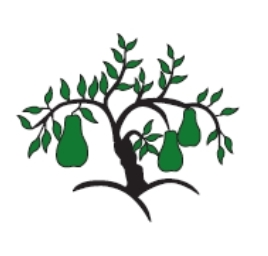 Little Wandle - Letters and Sounds EYFS Phonics Home Learning 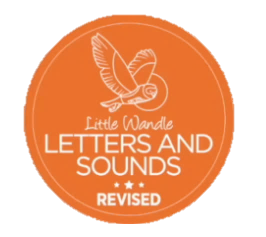 Phase 4 – Summer 2 Week 5Focus –  words ending in -er and -estWe will be reading words ending in -er and -est. brighter       sleeper       painter      trainer      boaster       sweeter       greenest      smartestsweetest      clearest      brownest       brightest  We will be practising tricky words. Can you spot the tricky part of the word?to       into       all        are     they                   one       out     todayCan you add -er and est to these words, then read the new word you have made? We will be reading sentences. Can you spot any tricky words? Today they went out and picked the sweetest and plumpest carrots.It was the brightest star, brighter of all of the stars and the clearest one.